…/…/…..Fakülteniz	……………………………..Bölümü…..Sınıf	Numaraile öğrenim görmekteyim.20…..-20…..  Eğitim-Öğretim döneminde	yarıyılındasınıfında  yüzde  ona  girdiğim  için  yatırmış olduğum fazla	harç tutarının tarafıma	iadesini istiyorum. Banka dekontu ektedir.Gereğinin yapılmasını saygılarımla arz ederim.Öğrencinin Adı-Soyadı: İmzası:EK: Banka Dekontu Adresi:Telefonu:T.C Kimlik No : Paranın İade Edileceği; Banka adı:Şubesi:Hesap No:IBAN No:Namık Kemal Mah. Kampüs Cad. NO:1	59030 – TEKİRDAĞTelefon: (0 282) 250 26 25 - Faks: (0 282) 250 99 25e-posta :fef@nku.edu.tr Elektronik Ağ : http://fened.nku.edu.tr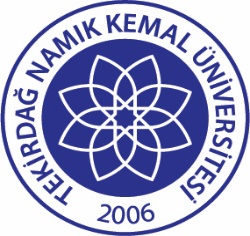 TNKÜFEN EDEBİYAT FAKÜLTESİYÜZDE ONLUK DİLİME GİREN ÖĞRENCİLER İÇİN HARÇ İADESİ FORMUDoküman No:EYS-FRM-163TNKÜFEN EDEBİYAT FAKÜLTESİYÜZDE ONLUK DİLİME GİREN ÖĞRENCİLER İÇİN HARÇ İADESİ FORMUHazırlama Tarihi:28.12.2021TNKÜFEN EDEBİYAT FAKÜLTESİYÜZDE ONLUK DİLİME GİREN ÖĞRENCİLER İÇİN HARÇ İADESİ FORMURevizyon Tarihi:--TNKÜFEN EDEBİYAT FAKÜLTESİYÜZDE ONLUK DİLİME GİREN ÖĞRENCİLER İÇİN HARÇ İADESİ FORMURevizyon No:0TNKÜFEN EDEBİYAT FAKÜLTESİYÜZDE ONLUK DİLİME GİREN ÖĞRENCİLER İÇİN HARÇ İADESİ FORMUToplam Sayfa Sayısı:1